ΣΥΛΛΟΓΟΣ ΓΟΝΕΩΝ & ΚΗΔΕΜΟΝΩΝ 9ου ΔΗΜΟΤΙΚΟΥ ΣΧΟΛΕΙΟΥ AΜΑΡΟΥΣΙΟΥ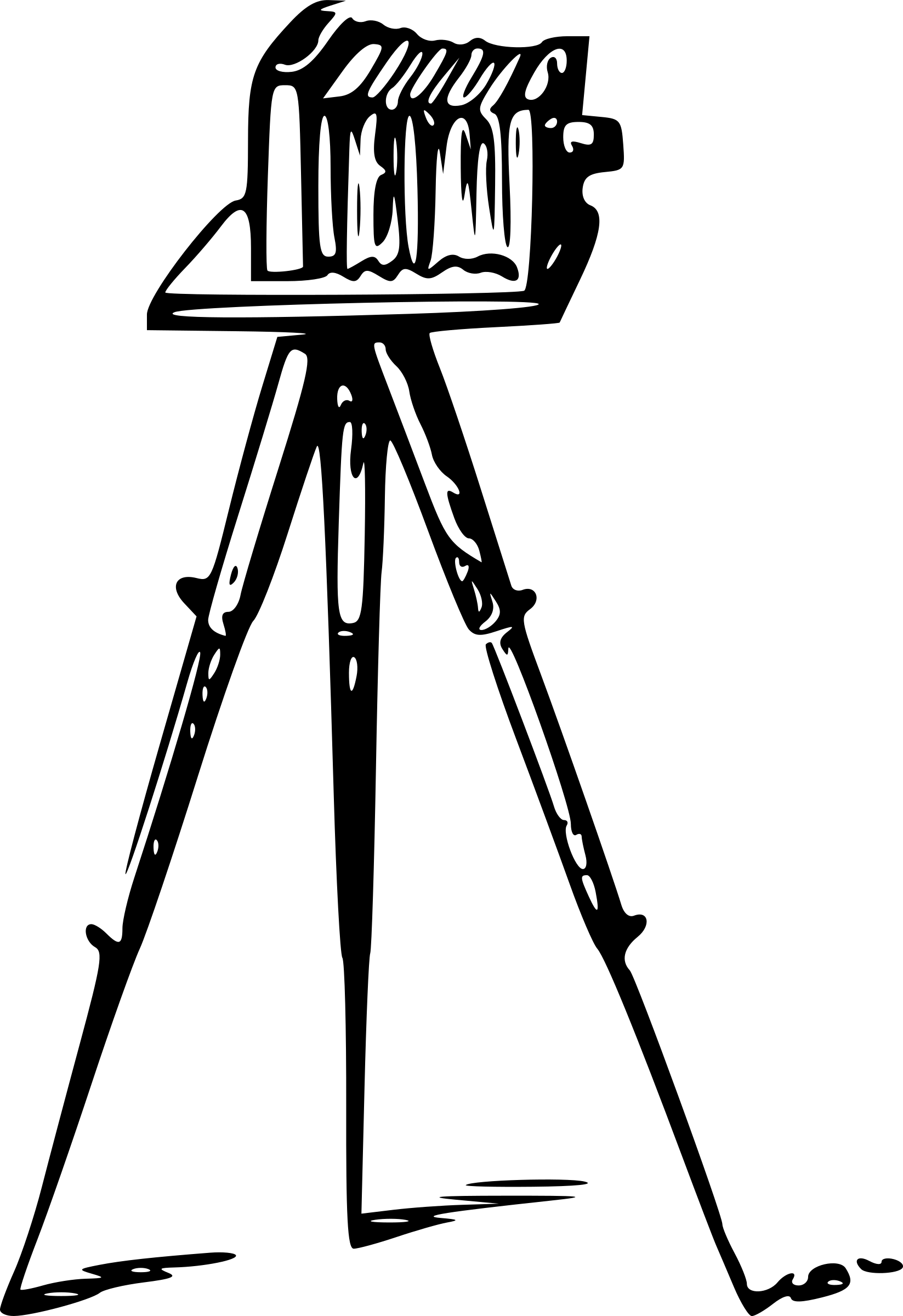    ΕΝΗΜΕΡΩΣΗ    ΓΟΝΕΩΝ    ΕΤΗΣΙΑ ΦΩΤΟΓΡΑΦΙΣΗ ΜΑΘΗΤΩΝΤην Πέμπτη 24 Νοέμβρη 2016 το πρωί, θα πραγματοποιηθεί στον χώρο του σχολείου η ετήσια φωτογράφιση των μαθητών μας, για το πακέτο φωτογραφιών και ημερολογίου της χρονιάς 2017. Παρακαλούμε, σε περίπτωση που ΔΕΝ επιθυμείτε το παιδί σας να λάβει μέρος στη φωτογράφιση, να μας το δηλώσετε μέσω της ακόλουθης υπεύθυνης δήλωσης, την οποία μπορείτε να παραδώσετε στη/ον δασκάλα/ο του τμήματος.                                                                                         ΕΥΧΑΡΙΣΤΟΥΜΕ                                                                 ΤΟ Δ.Σ ----------------------------------------------------------------------------------------------------------------------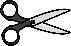 ΥΠΕΥΘΥΝΗ ΔΗΛΩΣΗΟ/Η κάτωθι υπογραφόμεν..... …..............................................................................γονεάς/κηδεμόνας τ..... μαθητ...... της …..  τάξης του 9ου Δημοτικού Σχολείου Αμαρουσίου, με την παρούσα δηλώνω πως  δεν επιθυμώ τη φωτογράφιση/βιντεσκόπηση τ...... παιδι...... μου για το πακέτο ημερολογίου  σχολικού έτους 2016-2017.                                    Ο                                         γονέας/κηδεμόνας                                                                                                                            									….................................................